
Csopak  Péter-hegy, Istenfia út  Koloska-völgy  Koloska-sziklák  300 éves tölgy  Nosztori autóspihenő  Király-kút  Kopasz-tető  Malom-völgy Felsőörs  Miske-szikla  Alsóörs, Vörös-kő-bánya  Somlyó-hegy  Lovas, Savanyúvíz-forrás  Paloznaki Kálvária  Csákány-hegyi kilátó  Csopak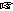  Csopak, Nosztori kocsma
 7:00-9:00 óra  1300 Ft  30 km  700 m  célzárás  62  C37/8  40,5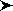 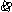 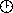 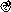 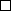 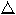 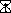 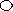 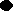 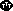 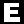 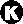 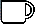 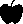 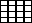 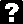 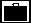 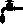 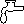 
Csopak  Csákány-hegyi kilátó  Nosztori autóspihenő  Király-kút  Kopasz-tető  Malom-völgy  Felsőörs  Miske-szikla  Alsóörs, Vörös-kő-bánya Somlyó-hegy  Lovas, Savanyúvíz-forrás  Paloznaki Kálvária  Olaszrizling tanösvény  Csopak Csopak, Nosztori kocsma
 8:00-10:00 óra  1300 Ft  20 km  450 m  célzárás  42  D24/5,5  26,8Duplázni vágyók figyelmébe: Indulás saját idő terhére később is lehetséges, de legkésőbb este hatig mindenképp be kell érni!
Nosztori Kocsma  Kövesdi templomrom  Kerékpárút  Madárles  Strand  Hajóállomás  Szent József-forrás  Kerékpárút  Nádaskút  Homokbánya utca  Plul Malom  Csonkatorony  Nosztori Kocsma Csopak, Nosztori kocsma
 7:00-16:00 óra  1300 Ft  8,5 km  100 m  célzárás  17,8  10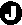 Minden távhoz:
Helyszíni nevezés: 1300 Ft.
MTSZ tagoknak 100 Ft kedvezmény a nevezési díjból.
Online előnevezés 300 Ft kedvezménnyel a következő űrlapon.
Célzárás 18 órakor.
Saját poharad hozd magaddal!
Térkép: A Balaton-felvidék turistatérképe.Letöltések száma: 5541. Módosítva: 2016.12.15Ez a kiírás a TTT oldalának másolata és a TTT engedélyével készült.A túra kiírása a TTT honlapon: http://www.teljesitmenyturazoktarsasaga.hu/tura?id=7465https://www.facebook.com/events/839496652854147/ - Facebook eseménykéntTúrabeszámolók 